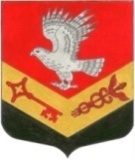 МУНИЦИПАЛЬНОЕ ОБРАЗОВАНИЕ«ЗАНЕВСКОЕ ГОРОДСКОЕ ПОСЕЛЕНИЕ»ВСЕВОЛОЖСКОГО МУНИЦИПАЛЬНОГО РАЙОНАЛЕНИНГРАДСКОЙ ОБЛАСТИСОВЕТ ДЕПУТАТОВ ЧЕТВЕРТОГО СОЗЫВАРЕШЕНИЕ28.04.2020 года										№ 28гп. Янино-1О передаче в собственность МО «Всеволожский муниципальный район»имущества, находящегося в собственности МО «Заневское городское поселение»В соответствии с Федеральным законом от 06.10.2003 №131-ФЗ «Об общих принципах организации местного самоуправления в Российской Федерации», решением совета депутатов МО «Заневское городское поселение» Всеволожского муниципального района Ленинградской области от 24.05.2018 №24 «Об утверждении Положения о порядке управления и распоряжения муниципальным имуществом МО «Заневское городское поселение», рассмотрев обращение администрации МО «Всеволожский муниципальный район» Ленинградской области от 05.03.2020 № 74/1.0-16, совет депутатов принял РЕШЕНИЕ: 1. Передать имущество, находящееся в собственности муниципального образования «Заневское городское поселение» Всеволожского муниципального района Ленинградской области, в собственность муниципального образования «Всеволожский муниципальный район» Ленинградской области согласно приложению.2. Поручить администрации муниципального образования «Заневское городское поселение» Всеволожского муниципального района Ленинградской области:2.1. Подготовить и направить в администрацию муниципального образования «Всеволожский муниципальный район» Ленинградской области пакет документов, необходимый для принятия решения о передаче 
в собственность муниципального образования «Всеволожский муниципальный район» Ленинградской области имущества, указанного в приложении.2.2. Исключить передаваемое имущество из состава казны и реестра имущества муниципального образования «Заневское городское поселение» Всеволожского муниципального района Ленинградской области.3. Опубликовать настоящее решение в газете «Заневский вестник».4. Решение вступает в силу после его подписания.5. Контроль за исполнением решения возложить на постоянно действующую комиссию по собственности, земельным отношениям, архитектуре, градостроительству, торговле и экологии.Глава муниципального образования				        В.Е. КондратьевПриложение к решению от 28.04.2020 года № 28Переченьимущества, предлагаемого к передаче из муниципальной собственности муниципального образования «Заневское городское поселение» Всеволожского муниципального района Ленинградской области в собственность муниципального образования «Всеволожский муниципальный район» Ленинградской области№п/пНаименование имущества Адрес места нахождения имущества Индивидуализирующие характеристики имущества 1Земельный участокЛенинградская область, Всеволожский муниципальный район, Заневское городское поселение, гп. Янино-1, микрорайон Янила Кантри, Сырный проезд, з/у № 1аКадастровый номер 47:07:1039001:12631, площадь 26 кв.м,категория земель: земли населенных пунктов,вид разрешенного использования: «дошкольное, начальное и среднее общее образование». Номер и дата государственной регистрации права: 47:07:1039001:12631-47/012/2020-3 от 28.01.2020